Рабочий листпо учебному предмету « Математика»с применением электронного обучения и дистанционных образовательных технологийКласс: 5-бФ.И.О. учителя  Глушак Галина Александровна6 неделя (18.05-22.05)Приложение1Итоговая контрольная работа 5 класс Вариант 2Постройте угол 1000. Из вершины угла проведите луч так, чтобы один из образовавшихся углов был в 3 раза больше другого. Определите величины  получившихся углов.  Выполните действия: ;            .3 . а)   Сравните:  а)  ;        б) .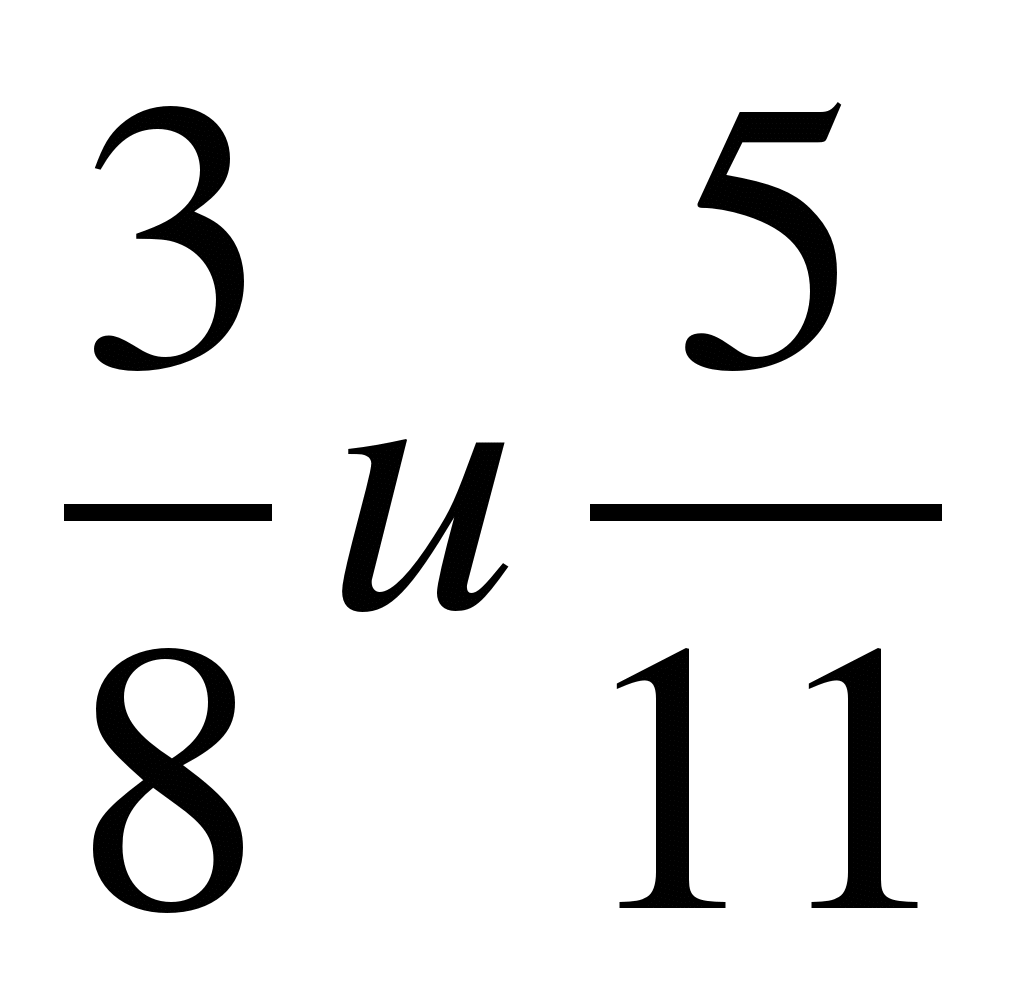 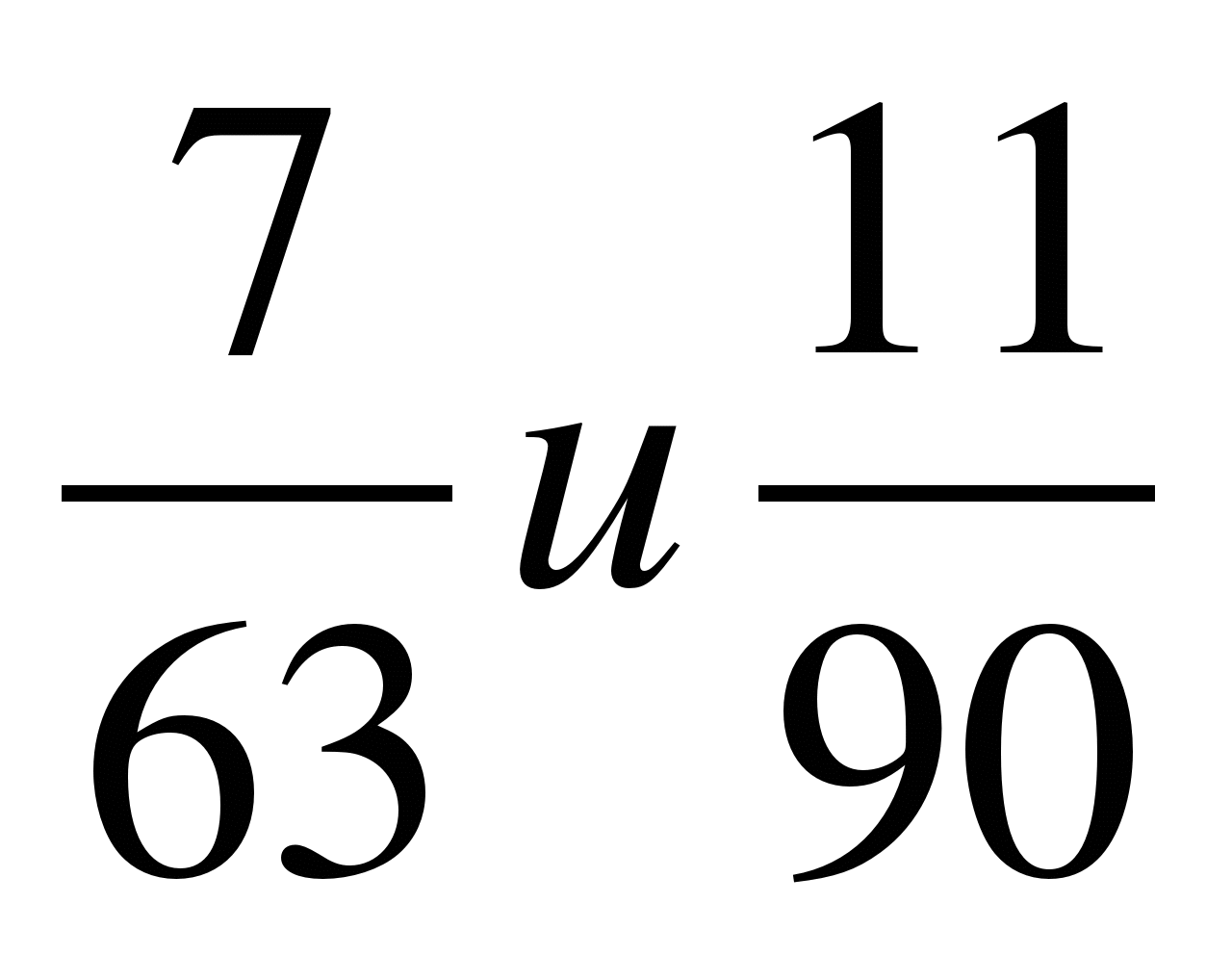 б). Вычислите:      ;            ;             ;            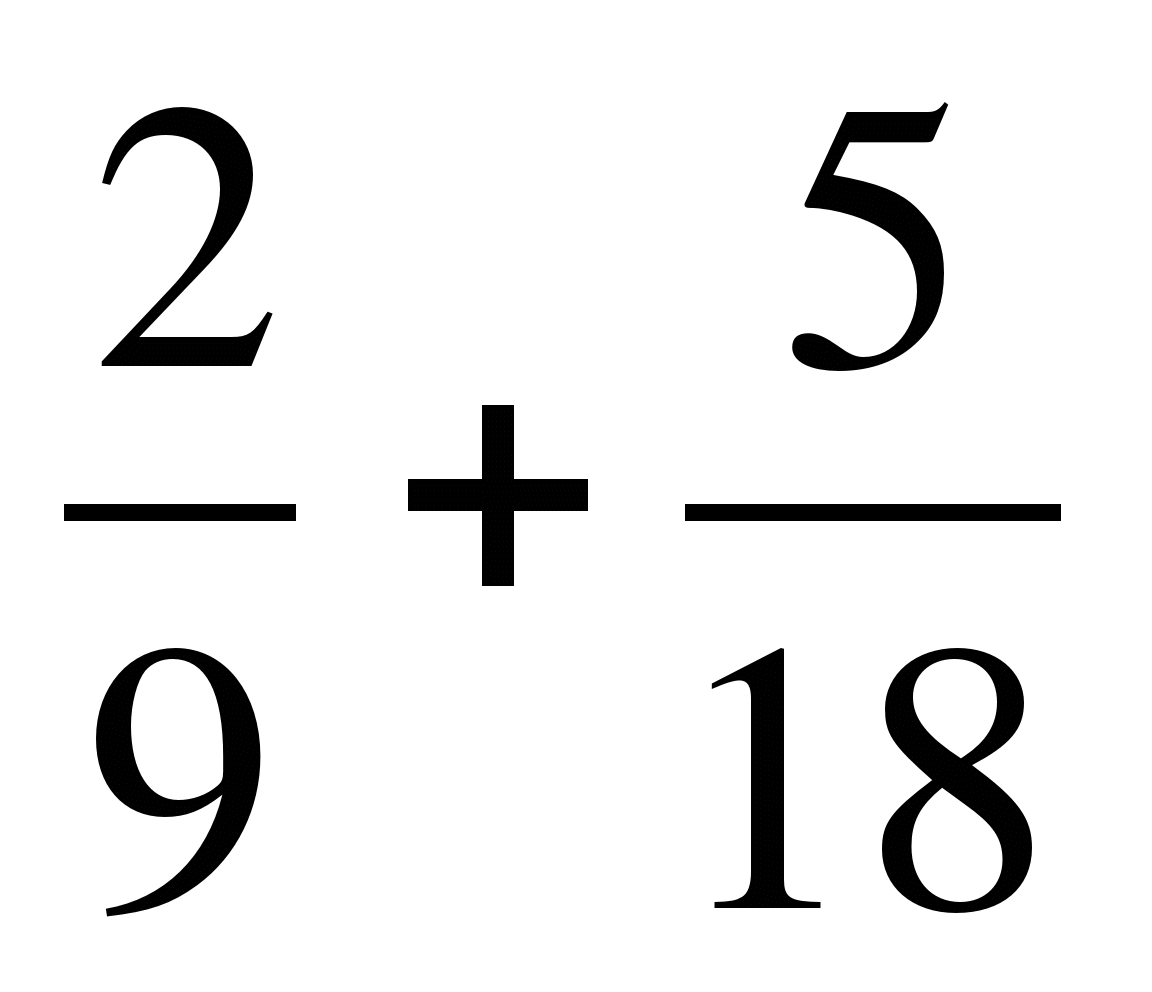 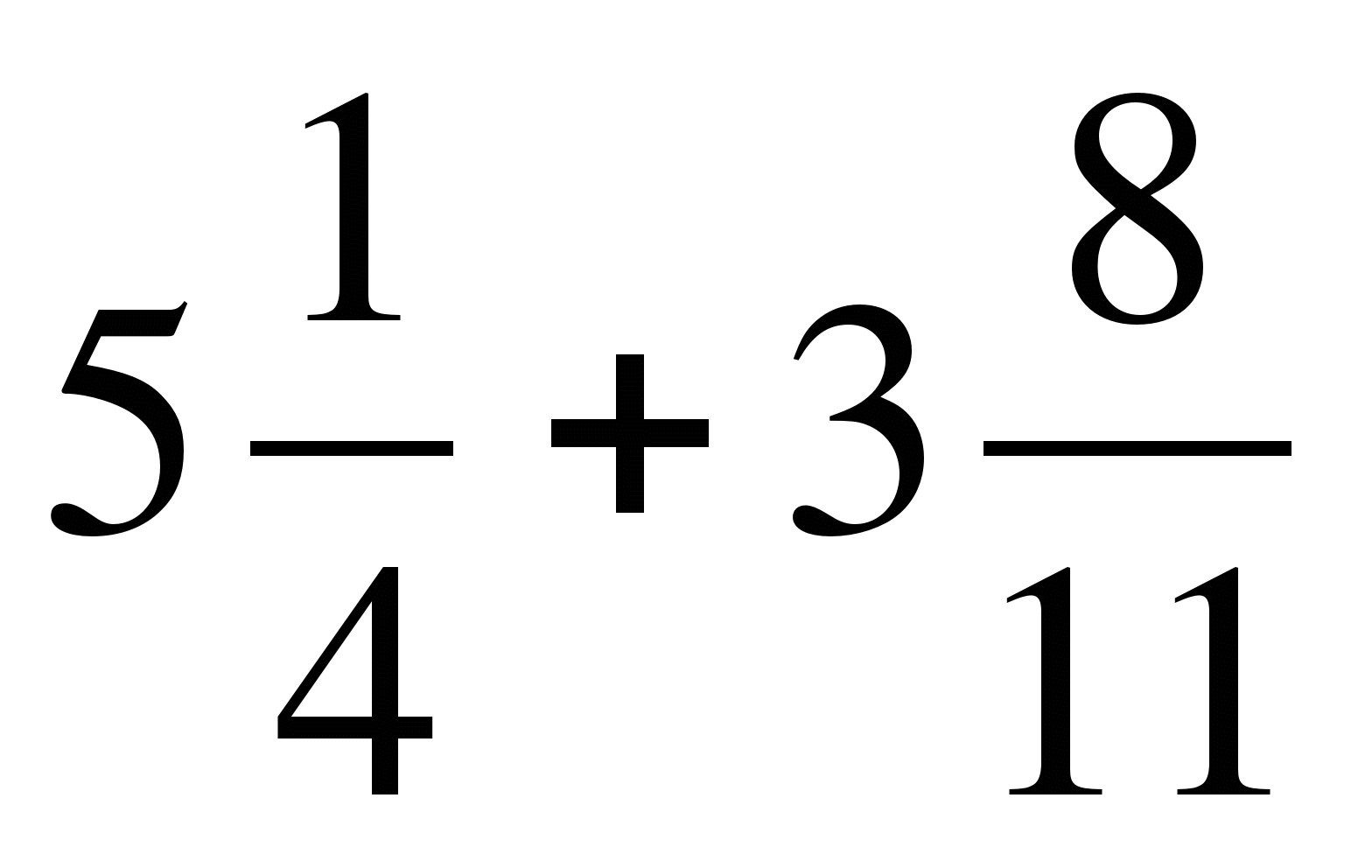 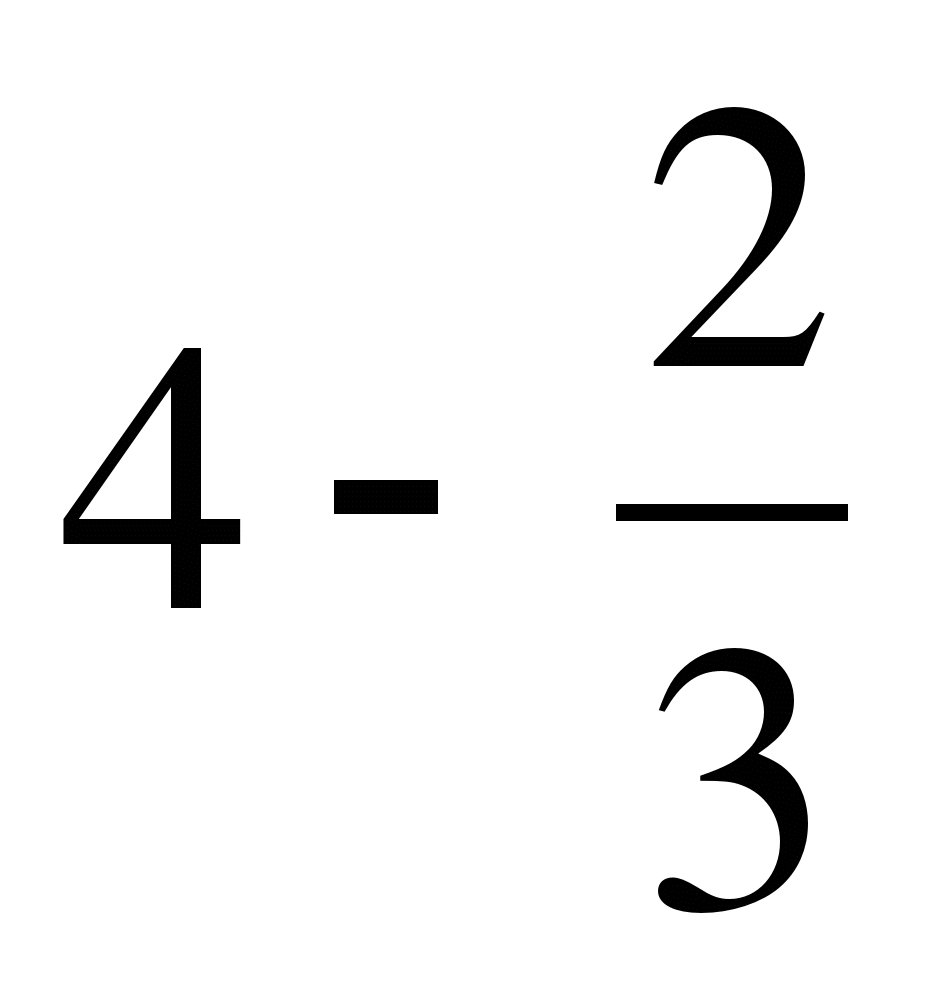 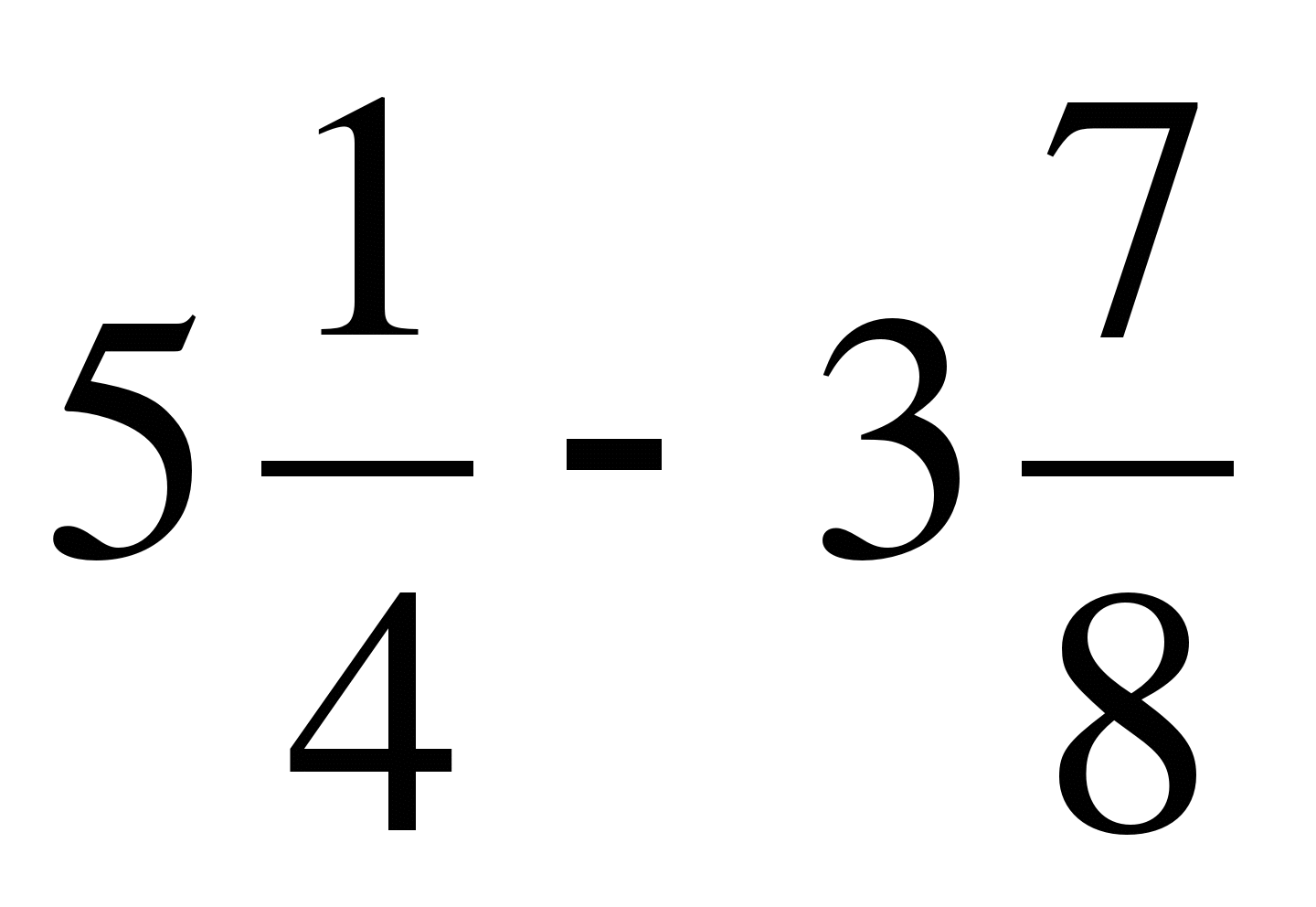 4. Туристы отправились в поход на 30км. До ночлега они прошли  пути. Сколько километров им осталось пройти?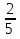 5. Первая труба может наполнить бак за 45 мин, а вторая труба за 30 мин. За сколько минут две трубы наполнят бак?№ п/пДатаРазделТемаФорма урока (с применением электронного обучения или дистанционных образовательных технологий)Содержание(задания для изучения)Текущий контрольТекущий контрольИтоговый контрольИтоговый контрольКонсультацияКонсультацияРазноуровневые домашние задания№ п/пДатаРазделТемаФорма урока (с применением электронного обучения или дистанционных образовательных технологий)Содержание(задания для изучения)ФормасрокиформасрокиформасрокиРазноуровневые домашние задания118.05ПовторениеДействия с обыкновенными дробямиС применением дистанционных образовательных технологий1.Онлайн-урок в виде конференции «zoom»2.Повторение правил на сложение, вычитание , умножение и деление обыкновенных дробей3. Решить упр. №1107 (1,2 столбик)№ 11073,4 столбик18.05Итоговая контрольная работа19.05Вопросы по электронной почтеDasha44543@mail.ru18.0514.00-15.00№11082.19.05ПовторениеДействия со смешанными дробямиС применением дистанционных образовательных технологий1.Онлайн-урок в виде конференции «zoom»2.Повторение теории по смешанным дробям№110919.05Итоговая контрольная работа19.05Вопросы по электронной почте Dasha44543@mail.ru19.05Итоговая контрольная работаС применением дистанционных образовательных технологий1.Онлайн-урок в виде конференции «zoom»2.Решение контрольной работы (приложение 1)Итоговая контрольная работа19.05Вопросы по электронной почте Dasha44543@mail.ru13.0514.00-15.0020.05Анализ контрольной работыС применением дистанционных образовательных технологий 1.Онлайн-урок в виде конференции «zoom»2. Работа над ошибкамиРабота над ошибками20.05Отправить ответы на электронную почту Dasha44543@mail.ru14.0514.00-15.0021.05Занимательные задачиС применением дистанционных образовательных технологий и электронного обучения1.Онлайн-урок в виде конференции «zoom»2.Просмотреть видеоурокhttps://resh.edu.ru/subject/lesson/7752/main/233553/3. Работа с учебником стр. 2404.Задача № 1068Решить одну задачу по выбору стр.240-24122.05Вопросы по электронной почте Dasha44543@mail.ru15.0514.00-15.00Задача по выбору на стр.240-24222.05Итоговый урокС применением дистанционных образовательных технологий 1.Онлайн-урок в виде конференции «zoom»2.Работа с основными математическими терминамиПовторение теории22.05